DELO NA DALJAVO		PONEDELJEK		6.4.2020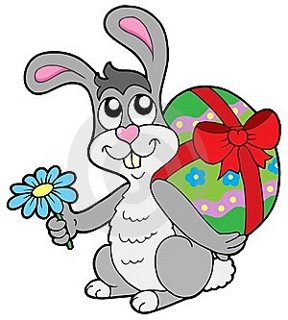 Dobro jutro! Sončen teden je pred nami, zato hitro opravite naloge, da boste potem uživali na zraku!Se spomnite učiteljice Katje, ki je ob ponedeljkih prihajala v naša razred?Danes vam pošilja kratek film o organizaciji poučevanja na daljavo. https://www.youtube.com/watch?v=beOGRjdfsdYSedaj pa na delo!SLOVENŠČINAPONOVI PREDLOG S/Z  IN K/HDZ2 str. 43/13,14Predlog h uporabljamo pred k in g.Predlog s pa pred Ta SuHi ŠkaFeC PuŠČa.Sedaj se pa loti 13. in 14. naloge. Predloge vstavi v delovni zvezek, povedi pa tvori v zvezek.Jutri ti napišem rešitve!MATEMATIKAREŠITVE:71/3 a)  4,   b) 7,    c)4,    č) 5,  4,  3,  6.Zapis v zvezek  DELJENJEŠtevilo, ki se konča z 0, delimo z 10 tako, da zbrišemo to ničlo.60:10=66  : 1  =650:10=_____________, ker je__________30:10=_____________, ker je__________70:10=_____________, ker je __________130:10=____________, ker je__________450:10=____________, ker je__________270:10=____________, ker je____________Število, ki se konča z dvema ničlama, delimo s 100 tako, da izbrišemo dve ničli.800:100=88    :1    =8400:100=_________________, ker je_____________700:100=_________________, ker je_____________800:100=_________________, ker je_________________300:100=_________________, ker je______________Reši naloge v DZ str.72 celo stran.DRUŽBADEJAVNOSTI V DOMAČEM KRAJU zapiši naslov v zvezek.Prepiši povzetek iz učbenika str. 57.V petek nadaljujemo!GLASBENA UMETNOSTUMETNA GLASBA naslov v zvezek.Skladbam, ki so jih ustvarili in napisali skladatelji, pravimo UMETNA GLASBA.Slovenski skladatelji so uglasbili veliko pesmi za otroke. Ali koga poznaš, si že slišal zanj.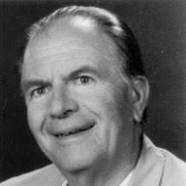 BITENC, Janez, skladatelj, pesnik, pisatelj, glasbeni pedagog (r. 25. 10. 1925, Ljubljana; u. 4. 2. 2005, Ljubljana).Izpiši in poslušaj nekaj  njegovih skladb.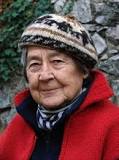 Mira Voglar, slovenska skladateljica in pedagoginja, * 1. maj 1935, Ravne na KoroškeIzpiši in poslušaj nekaj  njenih skladb.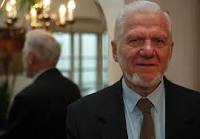 Jakob Jež se je rodil 23. novembra 1928 v Boštanju.Izpiši in poslušaj nekaj  njegovih skladb.
Bojan Adamič , slovenski skladatelj, dirigent in aranžer.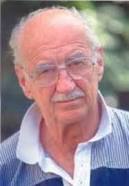 POMEMBNO!Izberi si enega slovenskega skladatelja. Izbira je poljubna. Na list A4, ali na risalni list ga predstavi. Ime, priimek, kratek opis njegovega življenja, naštej njegova dela.To je delo za mesec april. Upam, da se bomo v maju že videli in takrat boš skladatelja predstavil za oceno.ŠPORTVaje na dvorišču:-teci  6 krogov po dvorišču- po dolžini skači z eno nogo in nazaj z drugo (3x)- poišči robnik ali stopnico( glej, da bo varno) in 10x skoči na oviro, gor, dol-naredi 20 počepov in 10 vojaških poskokov- meci manjšo žogo z eno roko čim dlje,- z bratom ali sestro si žogo podajajta  z eno roko, z obema rokama, z nogo.Igra po želji .PREŽIVI PRIJETEN PONEDELJEK! PETRA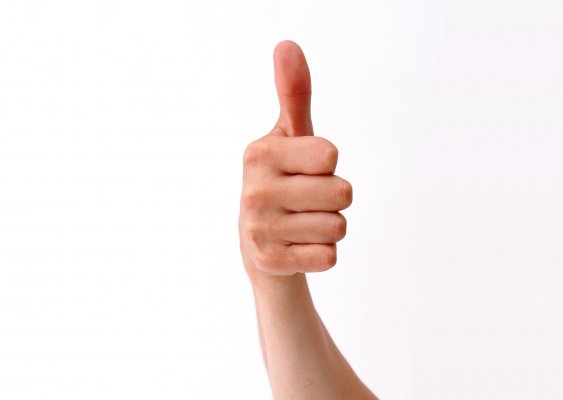 